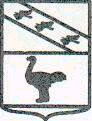 ПРЕДСЕДАТЕЛЬЛьговского Городского Совета депутатов Р А С П О Р Я Ж Е Н И Еот 05.09.2018 года  № 20О проведении открытого конкурсана замещение вакантной должностимуниципальной службы в Льговском Городском Совете депутатовРуководствуясь Федеральным законом «О муниципальной службе в Российской Федерации», Законом Курской области «О муниципальной службе в Курской области», Уставом города Льгова, и в целях обеспечения прав граждан РФ на равный доступ к муниципальной службе:        1.Комиссии по проведению конкурса на замещение вакантных должностей муниципальной службы провести открытый конкурс на замещение вакантной должности ведущего инспектора Льговского Городского Совета депутатов.        2. Утвердить форму объявления о проведении открытого конкурса на замещение вакантной должности муниципальной службы города Льгова согласно приложению № 1, форму трудового договора (приложение № 2).        3. Возложить на Управление делами администрации города Льгова вопросы подготовки и проведения открытого конкурса, указанного в пункте 1 настоящего распоряжения.        4. Опубликовать  в газете «Льговские новости»  и разместить на официальном сайте сети Интернет муниципального образования «город Льгов» объявление о проведении открытого конкурса, указанного в пункте 2 настоящего распоряжения.  Председатель Льговского ГородскогоСовета депутатов                                                                                           Н.И. КостебеловПриложение № 1к распоряжению Льговского Городского Совета депутатов                                                                                                        от 05.09.2018  №20ОБЪЯВЛЕНИЕ (ИНФОРМАЦИЯ)О ПРОВЕДЕНИИ ОТКРЫТОГО КОНКУРСА         1. Льговский Городской Совет депутатов объявляет конкурс на замещение вакантной должности ведущего инспектора Льговского Городского Совета депутатов. 2. К претендентам на замещение   указанной    должности   предъявляются следующие требования: высшее профессиональное образование.        В число основных квалификационных требований к профессиональным знаниям и навыкам, необходимым для исполнения муниципальным служащим своих должностных обязанностей, входит знание Конституции Российской Федерации, Федерального закона «Об общих принципах организации местного самоуправления в Российской Федерации», федеральных законов и иных нормативных правовых актов Российской Федерации, а также законов Курской области, регулирующих правоотношения в сфере муниципального права, Устава Курской области, Устава муниципального образования, федерального законодательства и законодательства Курской области по вопросам, связанным с исполнением непосредственных должностных обязанностей муниципального служащего.        Дополнительные квалификационные требования к профессиональным знаниям и навыкам, необходимым для исполнения должностных обязанностей, устанавливаются соответствующим муниципальным правовым актом и включаются в должностную инструкцию муниципального служащего.           3. Прием документов осуществляется по адресу: Курская область, г. Льгов, Красная площадь, 13 (здание Администрации города Льгова).Контактное лицо Картышов Л.П., тел.: 2-32-34 4. Начало приема документов для участия в конкурсе в 14.00 час. 07 сентября 2018 г., окончания - в 17.00 час.  06 октября 2018 г. 5. Для участия в  конкурсе  гражданин (муниципальный служащий) представляет следующие документы: а) личное заявление; б) собственноручно заполненную и подписанную анкету; в) копию паспорта или заменяющего его документа  (соответствующий  документ предъявляется лично по прибытии на конкурс); г) документы, подтверждающие  необходимое  профессиональное образование, стаж работы и квалификацию: копию трудовой книжки (за исключением случаев, когда  служебная  (трудовая деятельность осуществляется впервые) или иные документы,  подтверждающие трудовую (служебную) деятельность гражданина; копии документов о профессиональном образовании, дополнительном  профессиональном образовании, о присвоении ученой степени, ученого звания; д) страховое свидетельство  обязательного  пенсионного  страхования,  за исключением случаев, когда  служебная  (трудовая)  деятельность  осуществляется впервые; е) свидетельство о постановке физического лица на учет в налоговом органе по месту жительства на территории Российской Федерации; ж) документы воинского учета - для  военнообязанных  и  лиц,  подлежащих призыву на военную службу; з) сведения о доходах,  об  имуществе  и  обязательствах  имущественного характера; и) документ об отсутствии   у  гражданина  заболевания,  препятствующего поступлению на муниципальную службу или ее прохождению; к) документы  необходимые для оформления допуска к сведениям, составляющим государственную тайну, предусмотренные  законодательством  Российской Федерации (в случае необходимости). 6. Несвоевременное представление документов, представление их в неполном объеме или с нарушением правил  оформления   без   уважительной   причины являются основанием для отказа гражданину в их приеме.7. Конкурс проводится 12 октября 2018 года в 11-00 часов в зале заседаний Льговского Городского Совета депутатов (г.Льгов, Красная площадь, 13) на условиях индивидуального собеседования.ПРЕДСЕДАТЕЛЬЛьговского Городского Совета депутатов Р А С П О Р Я Ж Е Н И Еот 05.09.2018 года  № 21О проведении открытого конкурсана замещение вакантной должностимуниципальной службы в Льговском Городском Совете депутатовРуководствуясь Федеральным законом «О муниципальной службе в Российской Федерации», Законом Курской области «О муниципальной службе в Курской области», Уставом города Льгова, и в целях обеспечения прав граждан РФ на равный доступ к муниципальной службе:        1.Комиссии по проведению конкурса на замещение вакантных должностей муниципальной службы провести открытый конкурс на замещение вакантной должности руководителя аппарата Льговского Городского Совета депутатов.        2. Утвердить форму объявления о проведении открытого конкурса на замещение вакантной должности муниципальной службы города Льгова согласно приложению № 1, форму трудового договора (приложение № 2).        3. Возложить на Управление делами администрации города Льгова вопросы подготовки и проведения открытого конкурса, указанного в пункте 1 настоящего распоряжения.        4. Опубликовать  в газете «Льговские новости»  и разместить на официальном сайте сети Интернет муниципального образования «город Льгов» объявление о проведении открытого конкурса, указанного в пункте 2 настоящего распоряжения.  Председатель Льговского ГородскогоСовета депутатов                                                                                           Н.И. КостебеловПриложение № 1к распоряжению Льговского Городского Совета депутатов                                                                                                        от 05.09.2018  №21ОБЪЯВЛЕНИЕ (ИНФОРМАЦИЯ)О ПРОВЕДЕНИИ ОТКРЫТОГО КОНКУРСА         1. Льговский Городской Совет депутатов объявляет конкурс на замещение вакантной должности руководителя аппарата Льговского Городского Совета депутатов. 2. К претендентам на замещение   указанной    должности   предъявляются следующие требования: высшее образование не ниже уровня специалитета, магистратуры, не менее двух лет стажа муниципальной службы или стажа работы по специальности, направлению подготовки; для лиц, имеющих дипломы специалиста или магистра с отличием, в течение трех лет со дня выдачи диплома - не менее одного года стажа муниципальной службы или стажа работы по специальности, направлению подготовки.         В число основных квалификационных требований к профессиональным знаниям и навыкам, необходимым для исполнения муниципальным служащим своих должностных обязанностей, входит знание Конституции Российской Федерации, Федерального закона «Об общих принципах организации местного самоуправления в Российской Федерации», федеральных законов и иных нормативных правовых актов Российской Федерации, а также законов Курской области, регулирующих правоотношения в сфере муниципального права, Устава Курской области, Устава муниципального образования, федерального законодательства и законодательства Курской области по вопросам, связанным с исполнением непосредственных должностных обязанностей муниципального служащего.        Дополнительные квалификационные требования к профессиональным знаниям и навыкам, необходимым для исполнения должностных обязанностей, устанавливаются соответствующим муниципальным правовым актом и включаются в должностную инструкцию муниципального служащего.           3. Прием документов осуществляется по адресу: Курская область, г. Льгов, Красная площадь, 13 (здание Администрации города Льгова).Контактное лицо Картышов Л.П., тел.: 2-32-34 4. Начало приема документов для участия в конкурсе в 14.00 час. 07 сентября 2018 г., окончания - в 17.00 час.  06 октября 2018 г. 5. Для участия в  конкурсе  гражданин (муниципальный служащий) представляет следующие документы: а) личное заявление; б) собственноручно заполненную и подписанную анкету; в) копию паспорта или заменяющего его документа  (соответствующий  документ предъявляется лично по прибытии на конкурс); г) документы, подтверждающие  необходимое  профессиональное образование, стаж работы и квалификацию: копию трудовой книжки (за исключением случаев, когда  служебная  (трудовая деятельность осуществляется впервые) или иные документы,  подтверждающие трудовую (служебную) деятельность гражданина; копии документов о профессиональном образовании, дополнительном  профессиональном образовании, о присвоении ученой степени, ученого звания; д) страховое свидетельство  обязательного  пенсионного  страхования,  за исключением случаев, когда  служебная  (трудовая)  деятельность  осуществляется впервые; е) свидетельство о постановке физического лица на учет в налоговом органе по месту жительства на территории Российской Федерации; ж) документы воинского учета - для  военнообязанных  и  лиц,  подлежащих призыву на военную службу; з) сведения о доходах,  об  имуществе  и  обязательствах  имущественного характера; и) документ об отсутствии   у  гражданина  заболевания,  препятствующего поступлению на муниципальную службу или ее прохождению; к) документы  необходимые для оформления допуска к сведениям, составляющим государственную тайну, предусмотренные  законодательством  Российской Федерации (в случае необходимости). 6. Несвоевременное представление документов, представление их в неполном объеме или с нарушением правил  оформления   без   уважительной   причины являются основанием для отказа гражданину в их приеме.7. Конкурс проводится 12 октября 2018 года в 11-00 часов в зале заседаний Льговского Городского Совета депутатов (г.Льгов, Красная площадь, 13) на условиях индивидуального собеседования.